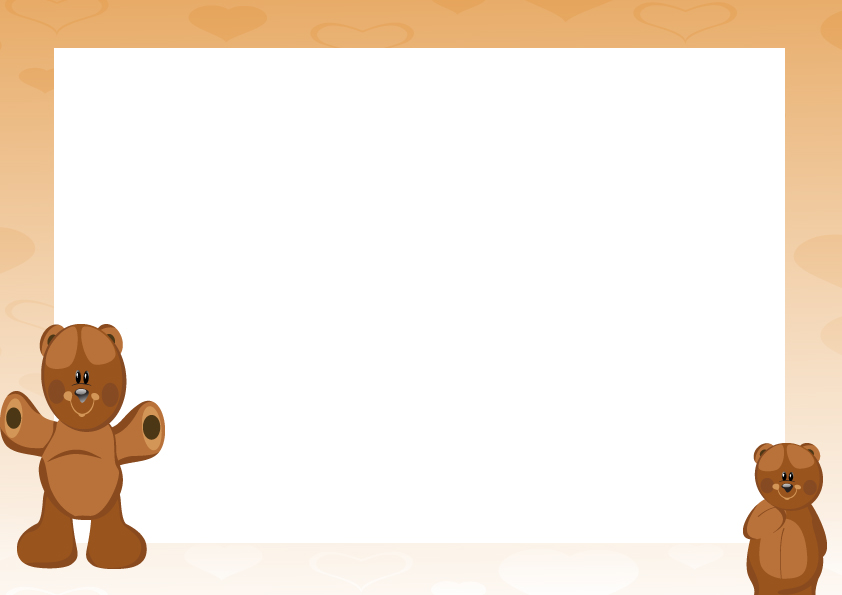 BUILD BEAR CERTIFICATEPresented to                 ____________________________________For_____________________________________Date:__________________Signed:_________________